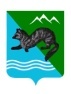 П О С Т А Н О В Л Е Н И ЕАДМИНИСТРАЦИИ СОБОЛЕВСКОГО МУНИЦИПАЛЬНОГО     РАЙОНА   КАМЧАТСКОГО КРАЯмая 2023                               с. Соболево                                   №            В целях реализации мероприятий муниципальной программы Соболевского муниципального района «Физическая культура, спорт, молодежная политика, отдых, оздоровление и занятость детей и молодежи в Соболевском муниципальном районе Камчатского края», утвержденной постановлением Администрации Соболевского муниципального района от 14 октября  2013 г. № 322.        АДМИНИСТРАЦИЯ  ПОСТАНОВЛЯЕТ:1.  Провести 14 мая 2023 года районный турнир по шахматам.2. Утвердить Положение о проведении  районного турнира по шахматам согласно приложению №1.3. Утвердить смету расходов на проведение турнира по шахматам согласно приложению №2.       4. Расходы на проведение районного турнира по шахматам осуществить за счет средств муниципальной программы Соболевского муниципального района «Физическая культура, спорт, молодежная политика, отдых, оздоровление и занятость детей и молодежи в Соболевском муниципальном районе Камчатского края».       5. Управлению делами администрации Соболевского муниципального района направить настоящее постановление для  опубликования  в районной газете «Соболевский вестник» и разместить на официальном сайте Соболевского муниципального района в информационно-телекоммуникационной сети Интернет.      6. Настоящее постановление вступает в силу после его официального опубликования (обнародования).Глава Соболевского муниципального района                           А.В. ВоровскийПриложение №1 к постановлению                                                                                               администрации Соболевского муниципального района                                                                          от .05.2023 № ПОЛОЖЕНИЕО проведении  районного турнира по шахматам 1. ЦЕЛИ И ЗАДАЧИ-     Популяризация шахмат в районе;  выявление сильнейших шахматистов и шахматисток;    повышение спортивного мастерства;2. РУКОВОДСТВО ПРОВЕДЕНИЕМ ТУРНИРАОбщее руководство по подготовке и проведению турнира осуществляет Управление образования и молодёжной политики администрации Соболевского муниципального района.Непосредственное проведение турнира возлагается на главную судейскую коллегию. Главный судья – Оганесян Виталий Эдуардович. Судьи – Морозов Игорь Александрович, Тарасов Игорь Александрович.Судейская коллегия имеет право дисквалифицировать спортсмена или иное лицо препятствующее проведению турнира.3. СРОКИ И МЕСТО ПРОВЕДЕНИЯТурнир состоится 14 мая 2023 г. в МОКУ «Соболевская средняя школа».Начало турнира в 12:00 ч.4. УЧАСТНИКИ И ПОРЯДОК ПРОВЕДЕНИЯК участию в турнире допускаются все желающие, подавшие заявку на участие до 12 мая 2023 г. Соревнования проводятся по круговой системе, Участники делятся на категории:  В случае большого числа участников в какой-либо из групп система проведения турнира изменяется с круговой на двухминусную.5. ЗАЯВКИДля участия в турнире необходимо до 12 мая 2023 года подать заявку в свободной форме с указанием Ф.И.О. и возраста участника(-цы). Заявки принимает консультант управления образования и молодёжной политики Оганесян В.Э., телефон 32-1-91, 89006830993 или по адресу пер.Центральный д.7.6. ОПРЕДЕЛЕНИЕ ПОБЕДИТЕЛЕЙПобедители среди мужчин и женщин определяются по наибольшей сумме набранных очков. В случае равенства очков у нескольких участников, победители определяются по следующим дополнительным показателям:При круговой системе: коэффициенту Бергера; Личная встреча; Число выигранных партий.7. НАГРАЖДЕНИЕПобедители и участники,  занявшие  1, 2 и 3 места,  в каждой возрастной группе награждаются грамотами и денежными призами:1 место – 1100 р. Х 6 групп2 место - 800 р. Х 6 групп3 место - 500 р. Х 6 групп8. ФИНАНСОВЫЕ РАСХОДЫ:Финансовое обеспечение по проведению соревнований является расходным обязательством Управления образования и молодёжной политики администрации Соболевского муниципального района.Приложение №1 к постановлению                                                                                               администрации Соболевского муниципального района                                                                          от .05.2023 № СМЕТАна проведение районного турнира по шахматамСудейство                                                                         2000 р.Призовой фонд                                                                 14400 р.Минеральная вода и одноразовые стаканчики             1000 р.Итого по смете: 17 400 рублейОб утверждении Положения о проведении районного турнира  по шахматамМальчики, Юноши, МужчиныДевочки, Девушки, Женщиныдо 9 лет – младшая группадо 9 лет – младшая группа10-14 лет – средняя группа10-14 лет – средняя группаот 15 лет – старшая группаот 15 лет – старшая группа